ОТДЕЛ ПО ОБРАЗОВАНИЮ 
КОБРИНСКОГО РАЙИСПОЛКОМА
ГОСУДАРСТВЕННОЕ УЧРЕЖДЕНИЕ ОБРАЗОВАНИЯ
«ЯСЛИ-САД №2 г. КОБРИНА»ДЕТСКАЯ ИССЛЕДОВАТЕЛЬСКАЯ РАБОТА ВОТ ОНА КАКАЯ, ИГРУШКА НЕПРОСТАЯ, КУКЛА ХОРОВОДНИЦА!                                                                                                    Работу выполнил:                                                                                                    Нелипович Мирон                                                                                                    Прищепа Кирилл                                                                                                    ГУО «Ясли-сад №2                                                                                                    г.Кобрина»,                                                                                                    группа с ТНР                                                                                                    Руководитель работы:                                                                                                    Цишевская Т.В,                                                                                                    воспитатель                                                                                                          дошкольного                                                                                                     образованияКобрин, 2021ОГЛАВЛЕНИЕВведение…………………………………………………………………………   3-4Использованные методы исследования……………………………………….   5- 8Заключение…………………………………………………………………………  9Список использованных источников……………………………………………   10Приложения……………………………………………………………………  11- 13Глянь-ка, кукла без улыбки.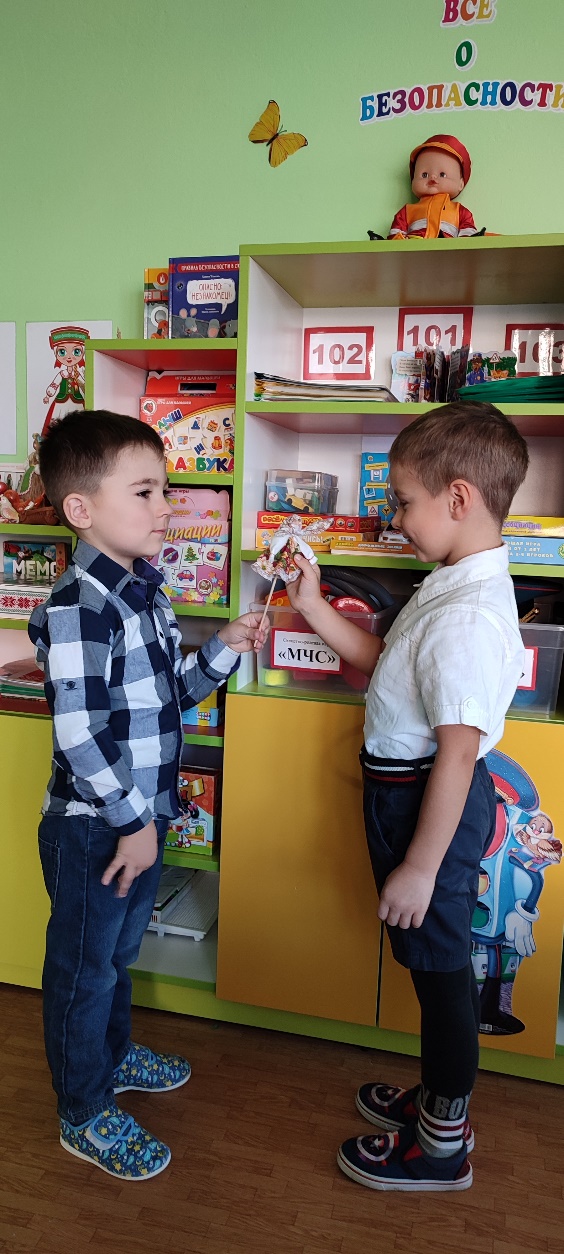 Нет глазёнок, нет и носа.Платьице - лоскуток хлипкий.И не вьются ленты в косах.Эту скромную игрушкуСмастерила мама дочке,Что б играла с ней девчушкаВ вышитой льняной сорочке.Свой ответ ты дашь мне лично,Речь о куколке...ТРЯПИЧНОЙ!Ирина БатыйВВЕДЕНИЕОднажды мой друг Кирилл принёс в сад необычную игрушку. Игрушка была похожа на куколку: у нее была голова и ручки. Одета куколка была в цветастое пышное платье. А вот вместо ножек у нее была тоненькая, длинная деревянная палочка. Кириллу такую необычную игрушку подарила его бабушка. Мне такая игрушка очень понравилась, и как оказалось, не только мне! Потому что через день наш воспитатель Татьяна Владимировна принесла на занятие красивую шкатулку и сказала, что у неё для нас есть сюрприз. Из шкатулки она достала несколько таких же куколок и предложила нам с ними поиграть, оживить их. И сказала, что это куклы Хороводницы. А мне стало интересно, почему они так называются? Почему именно так выглядят? Совсем непонятно! Мне очень захотелось найти ответы на свои вопросы. 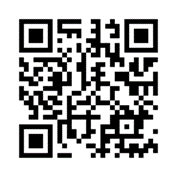 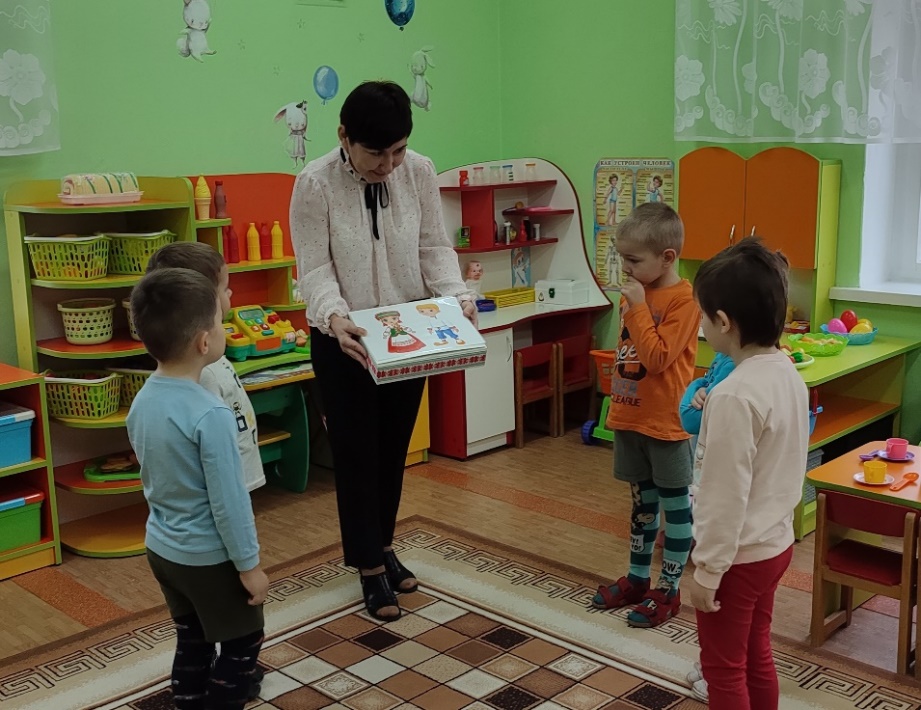 Цель исследования: узнать, как появилась кукла Хороводница, почему у неё такое название и как её можно использовать в наше время.Задачи исследования:Выяснить, когда и как появилась кукла Хороводница.Узнать, почему ей дали такое название.Узнать правила изготовления таких игрушек.Определить, будет ли интересна кукла Хороводница современным детям.Гипотеза: предположим, что такая кукла будет интересна и в наше время, если я придумаю новые игры с ней.ИСПОЛЬЗОВАННЫЕ МЕТОДЫ ИССЛЕДОВАНИЯБеседа со взрослыми по теме исследованияИзучение информации в сети ИнтернетЭкскурсия в Кобринскую детскую библиотекуЭкскурсия в музей ГУО «Средняя школа №7 г. Кобрина»Эксперимент.Изобретение новых правил-действий с игрушкой.ИССЛЕДОВАНИЕМоя работа состояла из нескольких этапов. Конечно, прежде всего, дети всегда со своими вопросами обращаются к родителям, взрослым. Поэтому я решил опросить родителей детей нашей группы, знают ли они что-нибудь о такой игрушке. И помочь мне в этом согласился мой друг Кирилл. Все родители, к которым мы обращались, ответили, что это скорее всего старинная кукла, а вот название её объясняли надетым на ней пышным цветастым платьем, которое раньше, в старину, всегда одевали на гуляния. 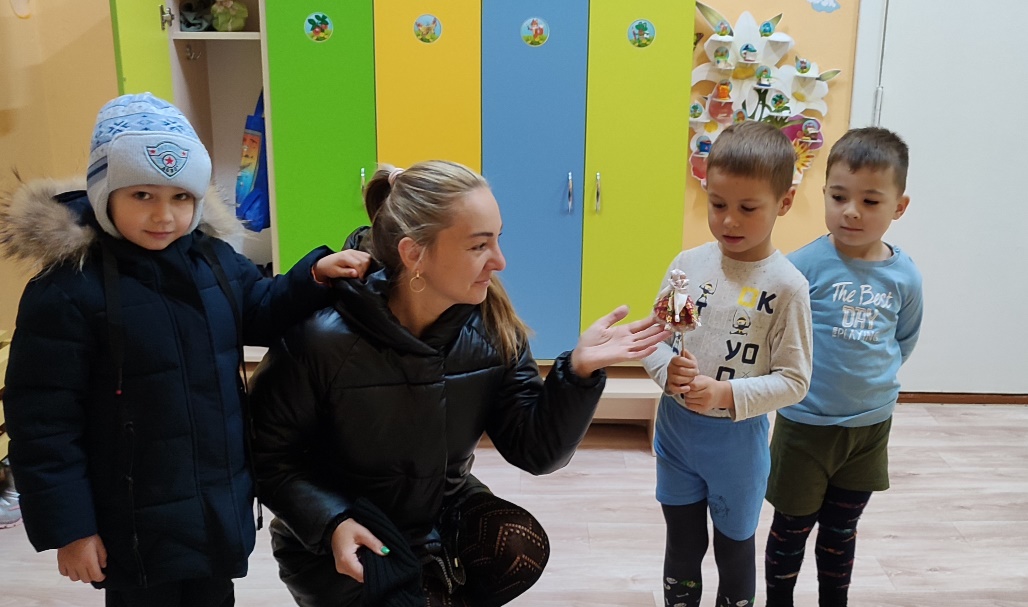 Вечером дома я с таким же вопросом обратился к маме, и мама предложила более точную информацию поискать в интернете. Так я узнал, что кукла Хороводница народная славянская игрушка. Когда-то давным-давно древние славяне на праздниках и посиделках хороводы водили. В них могли принимать участие все желающие, кроме самых маленьких детей, которые ещё не подросли для этого. И чтобы ребёнок быстрее осваивался в народных танцах, ему делали тряпичную игровую куклу Хороводницу. Вначале первых кукол малышам делали старшие дети или взрослые, то есть те, кто в семье смотрел за маленькими детьми. Немного повзрослев, ребятишки могли и самостоятельно изготавливать таких плясуний и устраивать игрушечные хороводы. Умелое обращение с хороводницами приветствовалось и поощрялось, отличившиеся усердием девочки могли на полных правах участвовать в хороводах со старшими подружками. 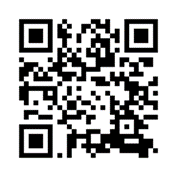 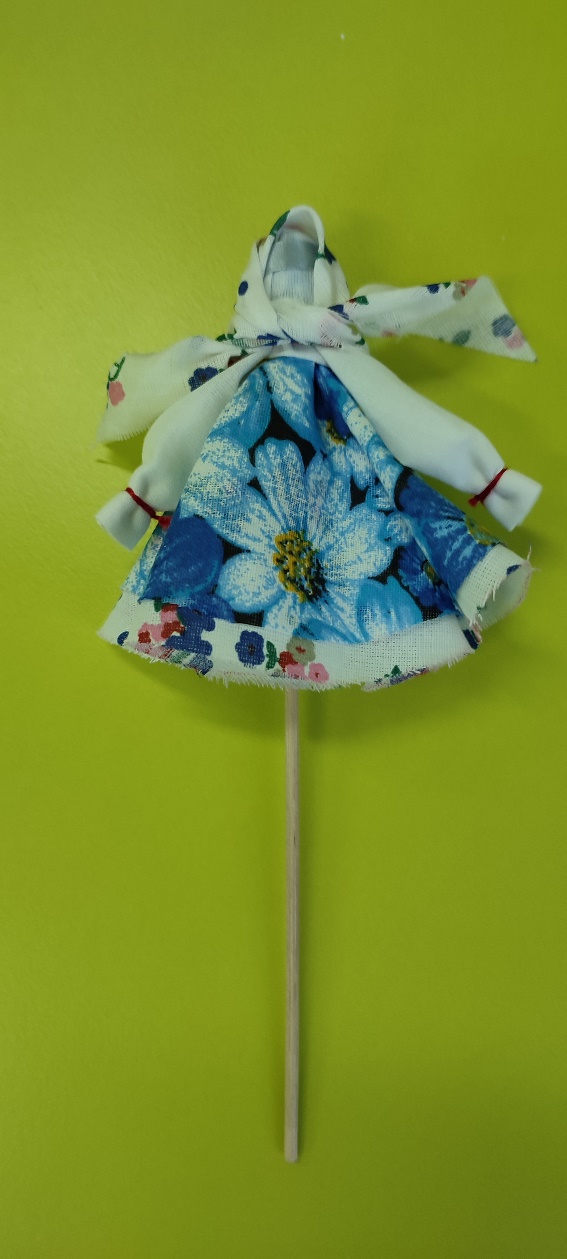  Кукла Хороводница – это игровая тряпичная кукла на палочке, которая при вращении весело крутится. Когда прокручивается палочка, на которой крепится куколка, кажется, что она кружится в хороводе!  Эта кукла на палочке была не только забавой, но и своеобразным тренажёром. Это нужно было для того, чтобы повзрослев, девочка могла уверенно браться за прядение. Поэтому игры с куклой Хороводницей помогали освоению нового вида рукоделия. Конечно, в интернете много разной полезной информации, но было бы здорово вживую всё увидеть, услышать и потрогать. И в этом мне помогла наша Татьяна Владимировна. Она предложила мне вместе с другими детьми посетить народный литературный музей «Скарбы роднага краю”, который располагается на базе ГУО «Средняя школа №7 г. Кобрина». Руководитель музея, учитель начальных классов Мех Наталия Александровна, рассказала нам очень много всего интересного о быте белорусов, показала много предметов старины и, конечно, подробно рассказала о куклах.Так я узнал, что в древности славянские тряпичные куклы изготавливали женщины. Объяснялось это тем, что с древнейших времён женщина хранила и передавала знания и навыки из поколения в поколение. Делала такие куколки женщина не бездумно, а эмоционально настроившись, веря в силу "сделанного". Ведь от качества её работы зависела судьба семьи, рода.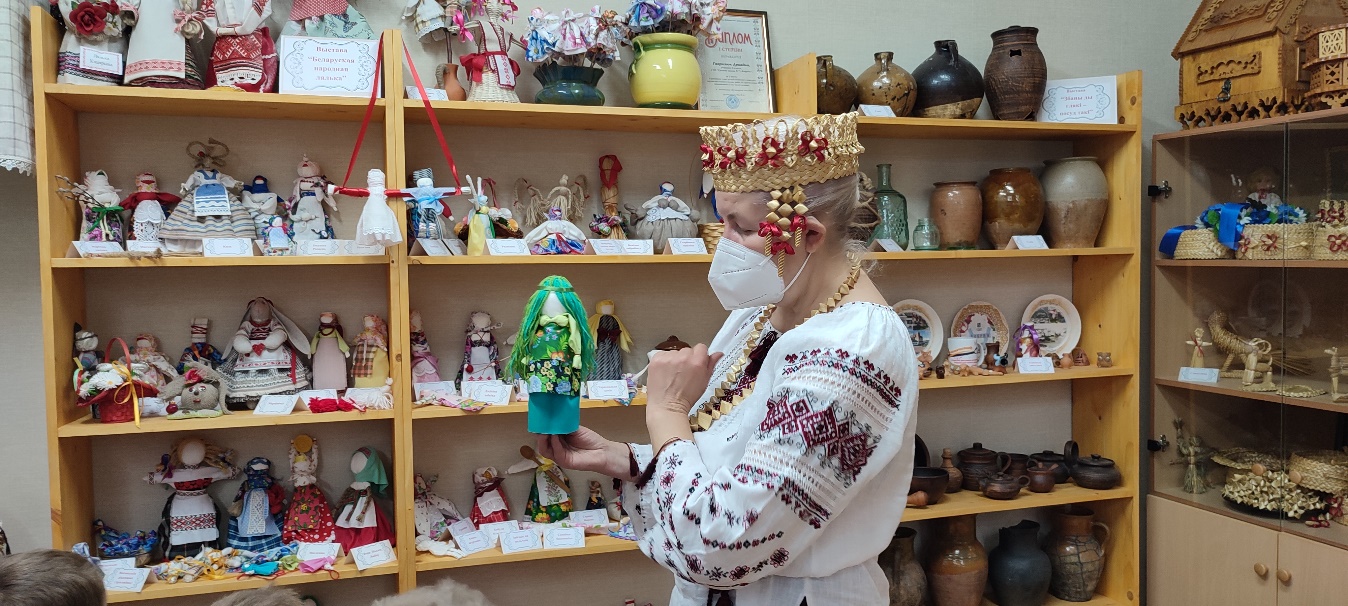 Считалось, что при изготовлении кукол недопустимо использовать колющие и режущие предметы, поэтому тряпочки и ниточки для изделия не резали, а рвали. Почему у народной куклы нет лица? Традиционная тряпичная кукла безлика. Лицо, как правило, не обозначалось, оставалось белым. Кукла без лица считалась предметом неодушевленным, недоступным для вселения в него злых, недобрых сил, а значит, и безвредным для ребенка. Она должна была принести ему благополучие, здоровье, радость.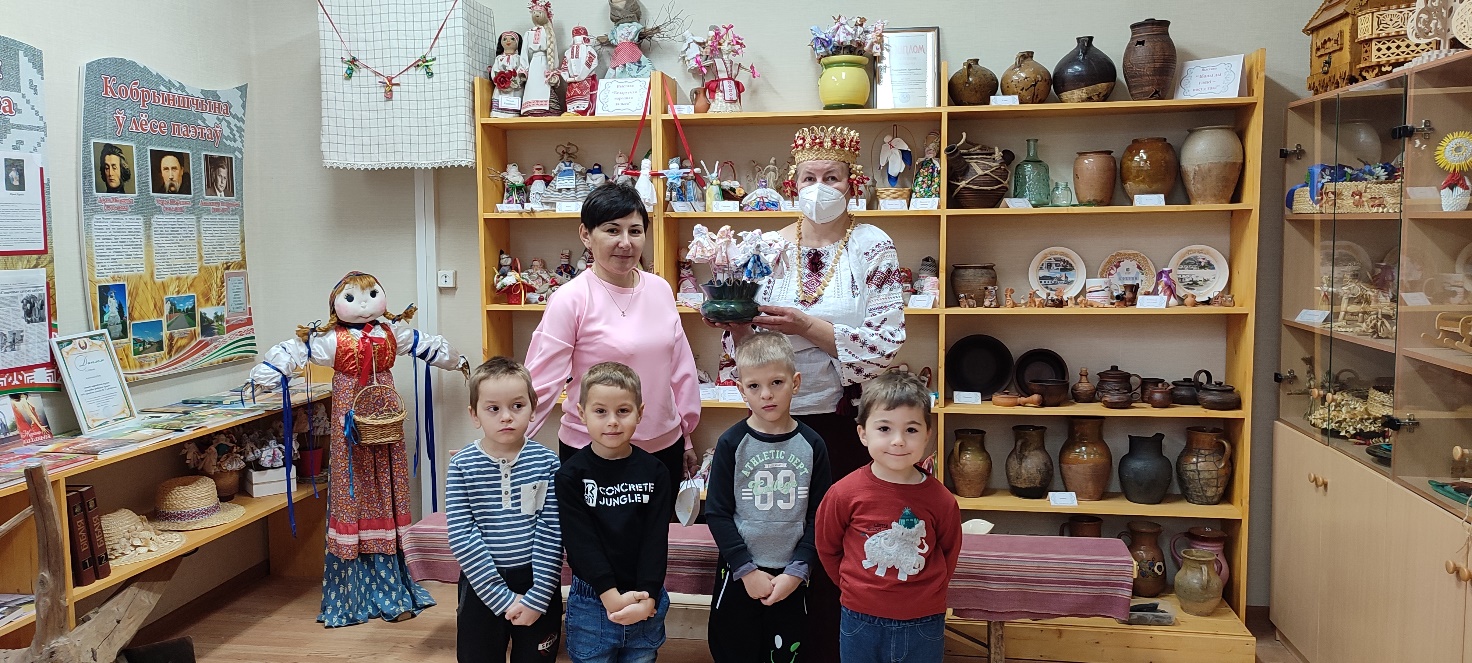  А еще я узнал, что куклы бывают обрядовые, куклы-обереги и игровые куклы. Так вот, кукла Хороводница именно игровая кукла. А еще Наталия Александровна рассказала, что куклы Хороводницы делали раньше и у нас в Беларуси. И изготовление таких матерчатых кукол очень важная белорусская семейная традиция.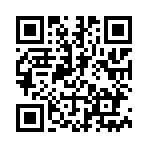 Для того, чтобы играть с игрушкой, её нужно приобрести. Так вот, куклу Хороводницу нельзя купить в магазине. Мы с мамой сколько не спрашивали, таких нет.  Её можно только изготовить своими руками. И я задумался, а из каких же деталей состоит эта кукла и как они скрепляются между собой? Мы с мамой в интернете нашли 2 способа изготовления игрушки. Но, какой из них правильный? Об этом я рассказал нашему воспитателю. И Татьяна Владимировна решила пойти мне навстречу. Она разрешила мне взять одну куколку и разобрать её на части, внимательно рассмотреть их и запомнить. А затем куколку Хороводницу можно собрать опять. Ведь она очень легко делается.Так я понял, что для изготовления куклы Хороводницы, во-первых, нужна тоненькая деревянная палочка. Палочка не должна быть слишком длинной или короткой. Если палочка слишком короткая, то при прокручивании ладошки будут цеплять ткань платья куколки. И оно не будет кружиться. Если взять слишком длинную палочку, то кукла будет расположена очень высоко. У нашей куколки палочка равна 20 см. Я сам измерил её при помощи линейки. Кроме того, палочка должна быть тонкой, но крепкой. Потому что на палочке держится голова куколки. И обязательно гладкой!!!Чтобы не было заноз в ладошках. Голова куколки состоит из кусочка ваты, который примотан к палочке.Затем я рассмотрел платье куколки. Оно состоит из 2 кругов ткани разной расцветки. Ткань яркая, тонкая и легкая.  Вот почему при движении она и поднимается! Татьяна Владимировна сказала, что такая ткань называется ситец. Еще я обратил внимание, что круги разные. Их я тоже измерил при помощи линейки. Первый круг получился 19 см, а второй 21 см.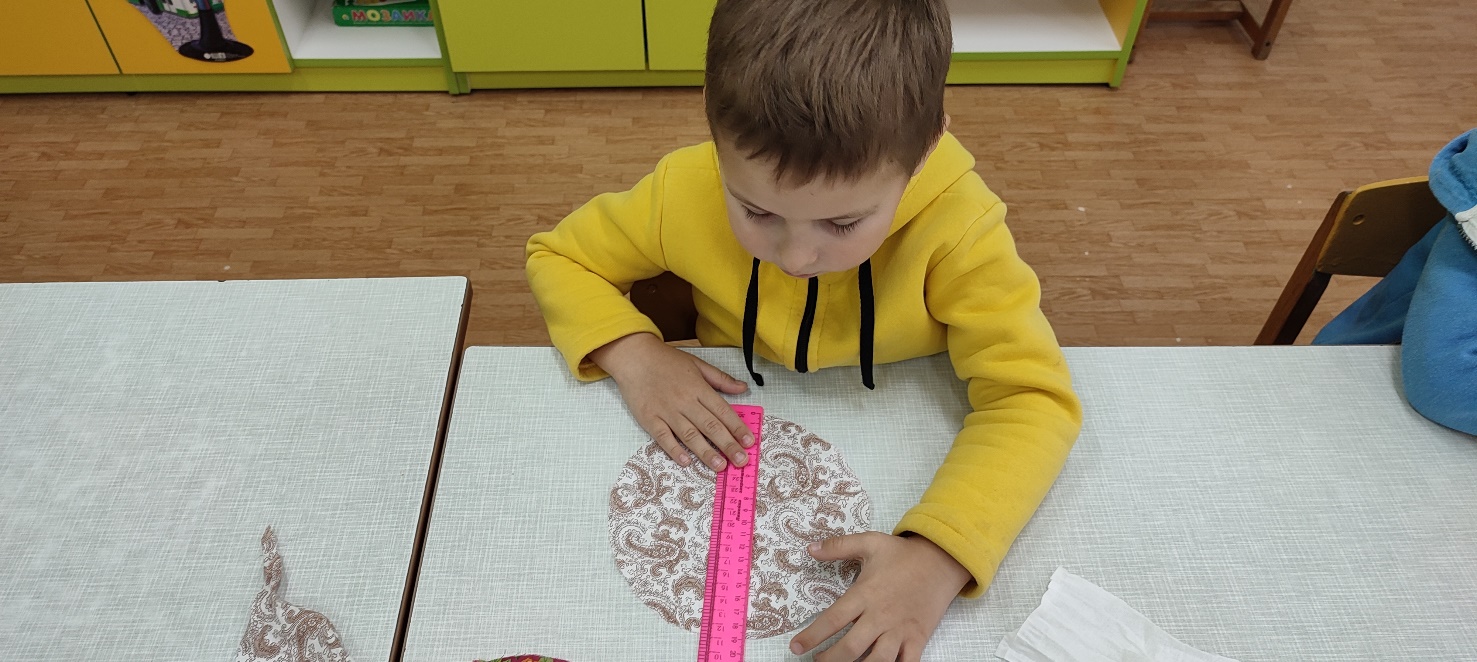 Руки куколки сделаны из белой ткани, фигура – прямоугольник. С одной стороны он был 20 см, а с другой - 10 см. На   голову куколке повязывался головной убор косынка. Косынка –геометрическая фигура треугольник. Так я понял, для того чтобы смастерить такую куколку даже не нужно уметь шить, не нужна иголка или сложные принадлежности для шитья. Все части игрушки просто накладываются друг на друга, а затем все приматывается ниткой. Теперь я знаю, как смастерить куклу Хороводницу и убедился, что это не сложно. А если возникнуть трудности, то мне всегда поможет мама.Основное игровое действие с куклой Хороводницей - это прокручивание палочки пальцами или между ладошек с определённым усилием, так, чтобы поднималась юбочка. Конечно, это для меня очень полезно.  Предполагаю, что такая игра поможет мне быстрее научиться писать в школе. И Татьяна Владимировна говорит, что такая игрушка очень полезна для наших рук. Но только нам с другими детьми это быстро наскучит. И тут я подумал, а как еще можно играть с куклой Хороводницей? Было бы здорово придумать новые правила, новую игру и предложить её детям. Тут на помощь я опять позвал своего друга Кирилла. Долго вертев игрушку в руках, мы подумали, что было бы интереснее одновременно произносить стишок или напевать песенку. Вот и новое правило! (Приложение 2)Однажды, когда мы с детьми стали в круг, чтобы по считалке выбрать ведущего для игры, я предложил всем детям вытянуть ладошку вперёд и дотрагиваться до нее куклой. На ком из ребят Хороводница остановится, тот и ведущий. Вот и еще одно новое правило!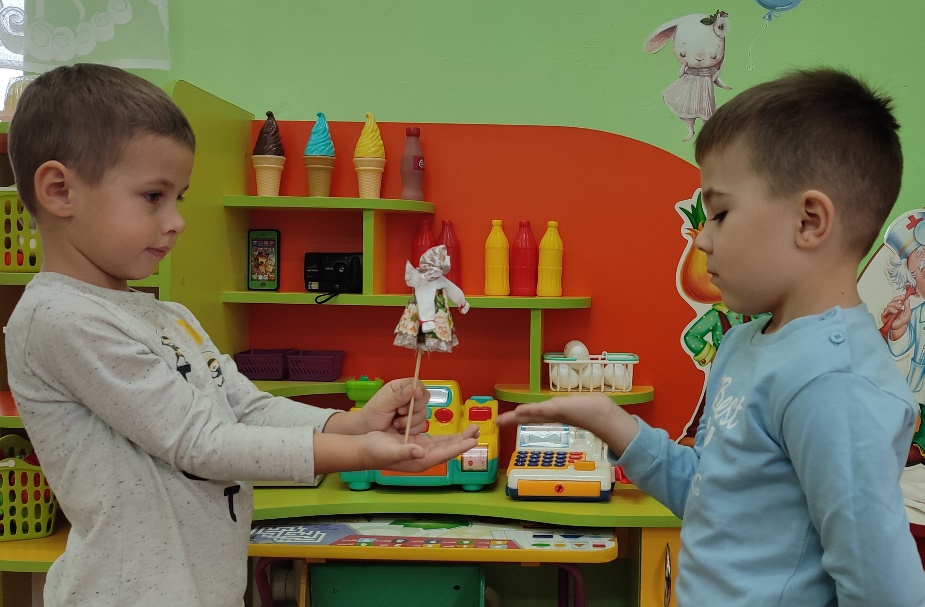 А вот следующая игра не такая уж и простая! Я хочу научится держать Хороводницу на ладошке так, что б она стояла. Чтобы было интереснее, для этого даже придумал такие слова:Будет куколка стоять,Ну а я буду считать…Пока мне удаётся досчитать только до 4!     Ещё мой друг Кирилл предложил мне поиграть с Хороводницами в театре. Мы придумывали истории, разговаривали, а когда рассказывали что-то смешное, то наши Хороводницы весело начинали кружится. А ведь так можно и новую целую сказку придумать. И я подумал: «Какая же она забавная, эта старинная и простая игрушка – кукла Хороводница!»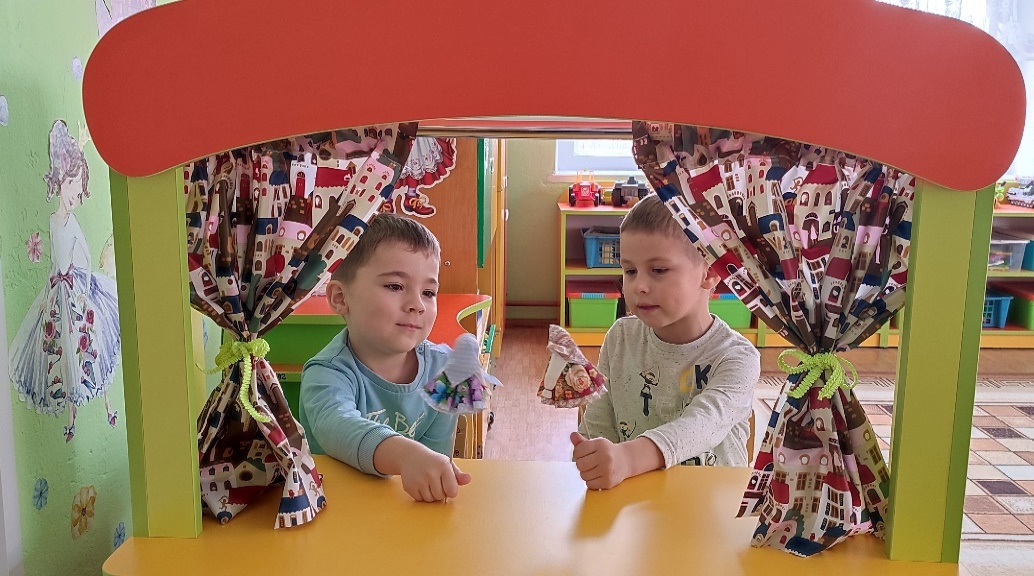 ЗАКЛЮЧЕНИЕВ старину когда-то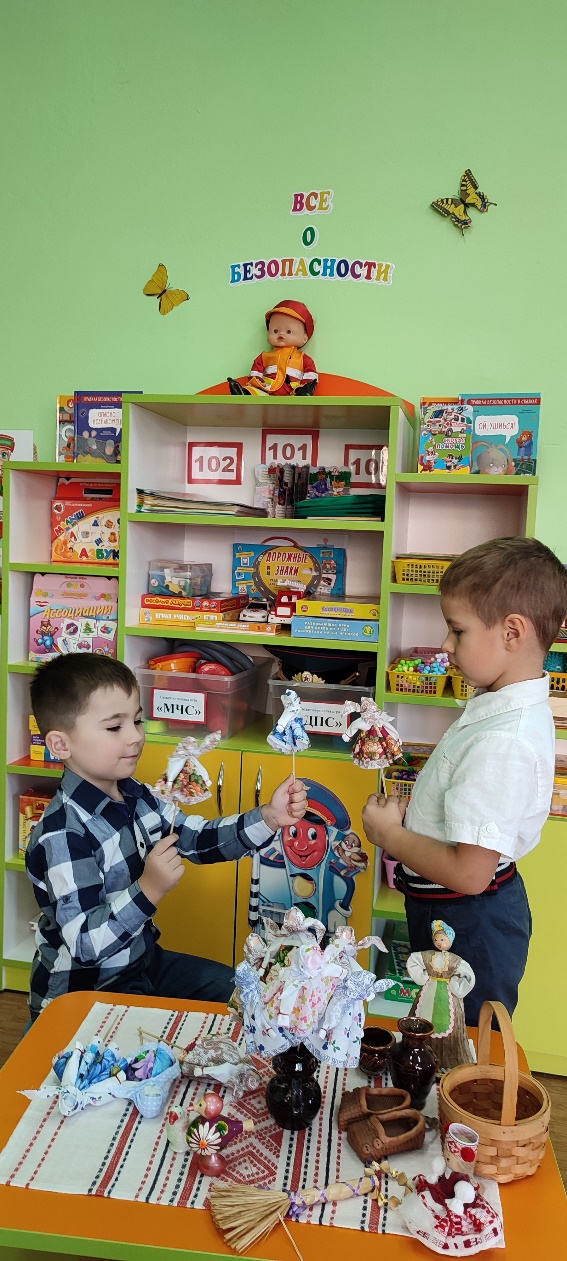 Время не терялиВечерами зимнимиМного пряли, ткали.А еще вечёркамиКукол мастерили.Из того что былоКуколок крутили.Я очень рад, что смог найти ответы на мои вопросы. Ведь если бы не Кирилл, я бы и не знал, какими занимательными могут быть старинные игрушки. Благодаря проведённой работе, я теперь много знаю о такой кукле и понял, что даже простые, сделанные своими руками игрушки могут быть интересны в наше время. Наблюдая, как мои друзья с удовольствием играют в новые игры с куклами Хороводницами, могу сказать, что моя гипотеза подтвердилась!В ходе работы я узнал:- кукла Хороводница – старинная игровая тряпичная игрушка, которую мастерили у нас в Беларуси;- куклу назвали так, потому что при вращении у нее весело поднимается юбочка и тогда кажется, что кукла кружится в хороводе;- кукла Хороводница очень полезная игрушка, помогает развивать ладошки и пальчики рук; - Хороводница состоит из простых деталей, которые накладываются друг на друга и приматываются, её очень легко сделать;- с куклой Хороводницей можно придумать много новых игр. И это будет интересно!А ещё я подумал, что было бы неплохо сделать таких кукол на палочке, только для мальчиков.  Я такую куклу увидел в энциклопедии, когда мы ходили на экскурсию в Кобринскую детскую библиотеку. Эта кукла называется Кулачник. Обязательно расскажу об этом нашей Татьяне Владимировне!СПИСОК ИСПОЛЬЗОВАННЫХ ИСТОЧНИКОВКачан, Г. К. На счастье, на долю: традиционные народные куклы: иллюстрированный мастер-класс / Г. К. Качан; [фото Д. В. Васильевой]. - Минск: Беларуская Энцыклапедыя імя Петруся Броўкі, 2019. - 70, [1] с. - (Энциклопедия народного мастера).Качан, Г. К. Куклы: обереги, обрядовые, игровые: иллюстрированный мастер-класс / Гульнара Кенеспаевна Качан. – Минск: Беларуская Энцыклапедыя імя Петруся Броўкі, 2017. – 85, [3] с.: ил. – (Энциклопедия народного мастерства).Материалы из личного архива руководителя народного литературного музея “ Скарбы роднага краю” ГУО «Средняя школа №7 г. Кобрина», учителя начальных классов Мех Наталии Александровны.https://www.maam.ru/detskijsad/master-klas-narodnaja-kukla-horovodnica.htmlПРИЛОЖЕНИЕ 1ВИДЕОМАТЕРИАЛЫ1.Запуск куклы Хороводницы https://youtu.be/WlBjLjJ-LUU2. Сюрпризный момент. Внесение Хороводницы.  https://youtu.be/3_mqNYX_mgQ3.Фрагмент экскурсии в народный литературный музей «Скарбы роднага краю». https://youtu.be/c05eBHoqUJoПРИЛОЖЕНИЕ 2СТИХИ, РЕЧЁВКИМаленькие модницы,	Куклы ХороводницыКуклы Хороводницы,                                               Стали в хоровод.Весело кружатся,                                                      Пляшут и танцуютВ танце веселятся.                                                    Веселят народ!                        ***1,2,3,4,5 - будем пальчики считать.1,2,3,4,5 – будет кукла выбирать!Она по пальчикам шагает,Наши ручки развивает.                                              А теперь её покрутим,                                              .В танец мы её запустимТы танцуй веселей!Своих ножек не жалей!***Куклу, куколку кручу.Танцевать её учу.Вот такие модницыКуклы Хороводницы.Ручкой левой покручу,Затем правой поверчу.Вы танцуйте, не стесняйтесь,Нашим ручкам подчиняйтесь.ПРИЛОЖЕНИЕ 3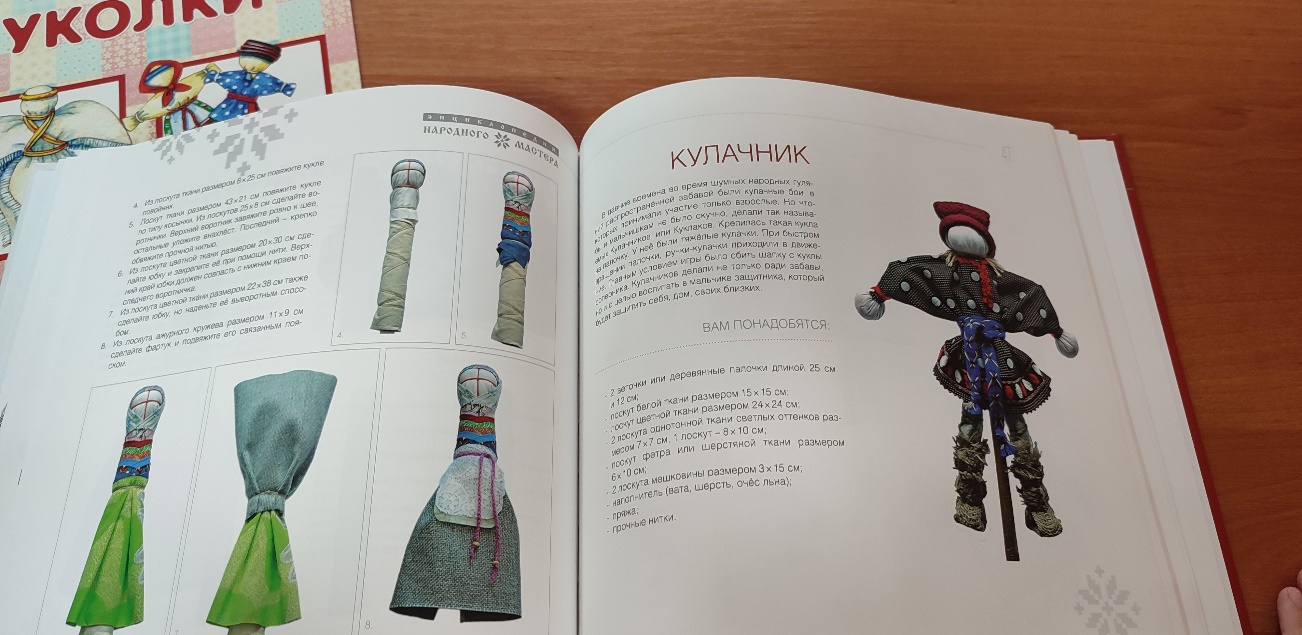 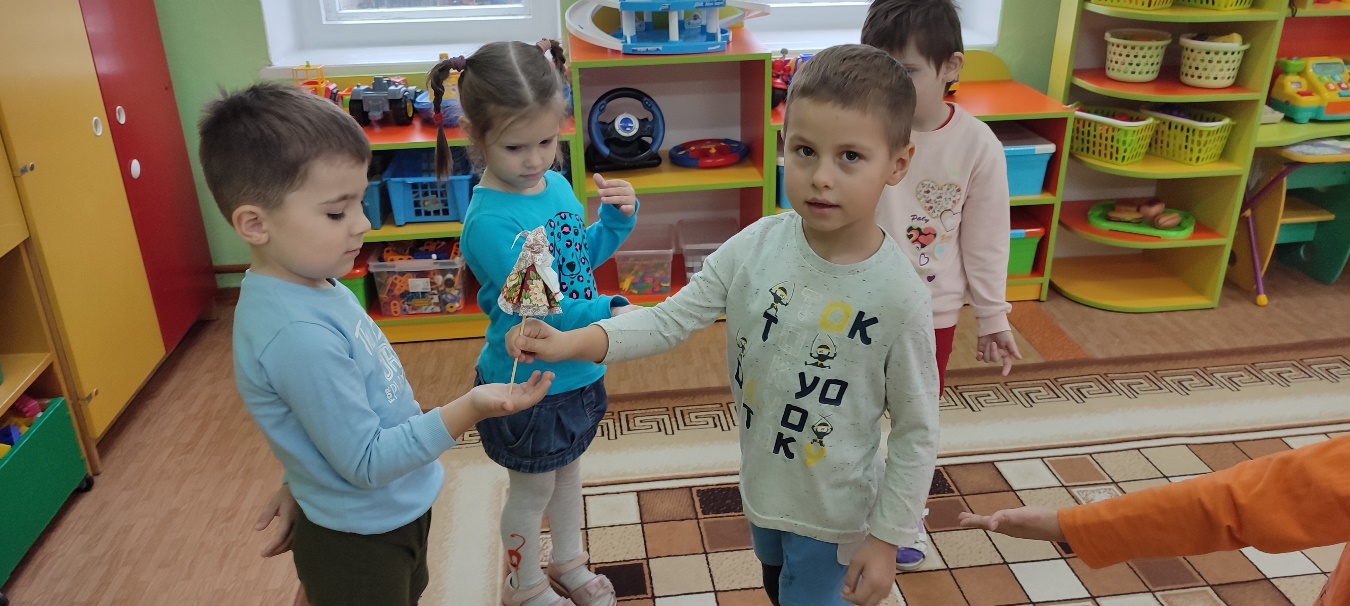 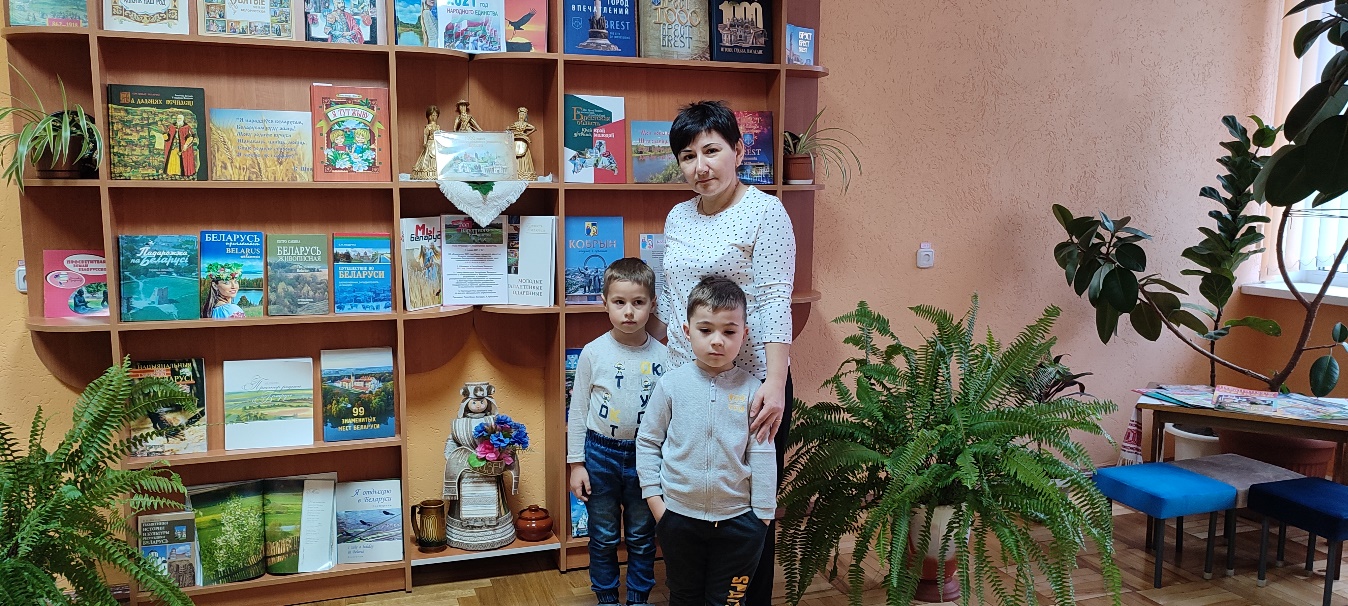 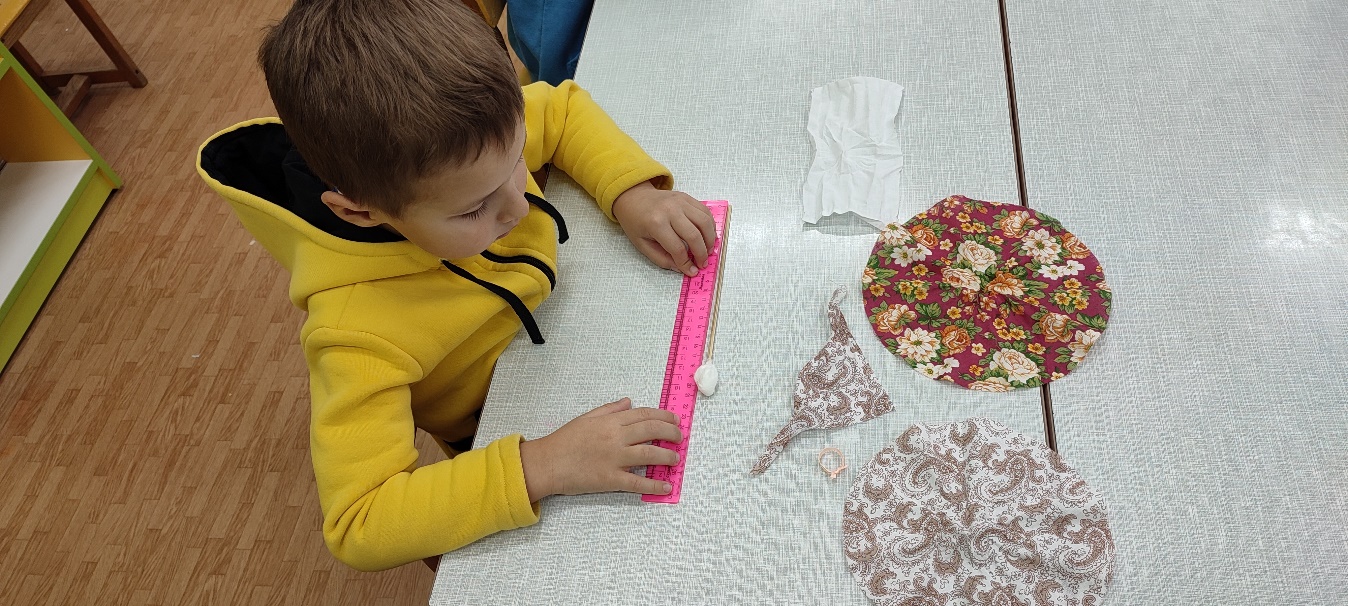 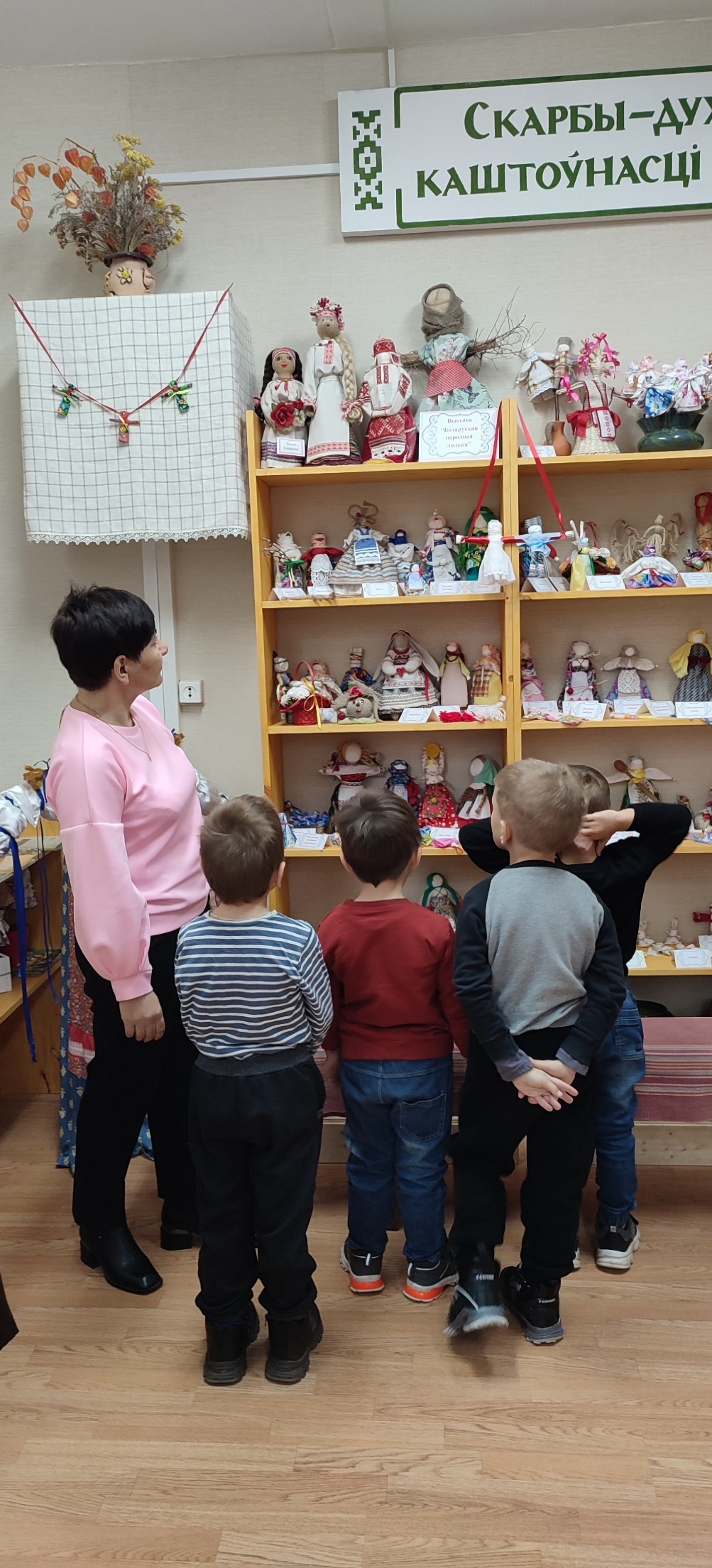 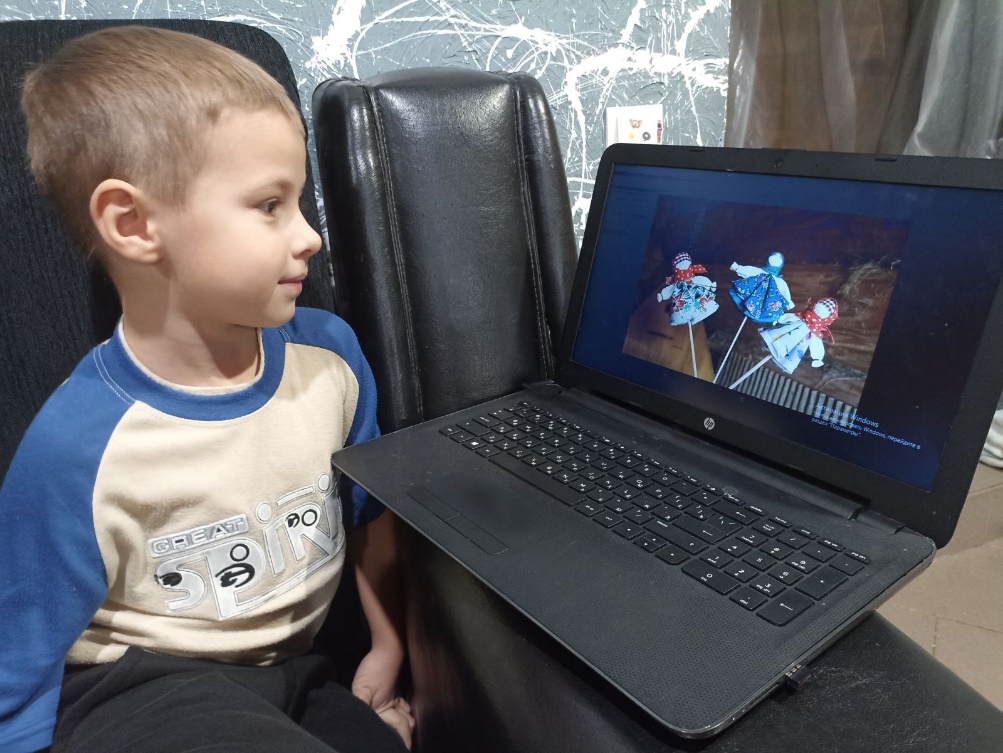 